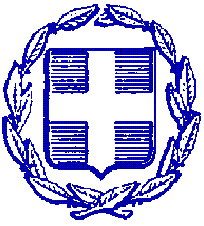 ΔΕΛΤΙΟ ΤΥΠΟΥΤην ετήσια μουσική του εκδήλωση με θέμα «Μουσικό Καραβάνι», πραγματοποιεί το Μουσικό Σχολείο Ιωαννίνων την Τετάρτη 2 Μαΐου 2018 στην αίθουσα «Β. Πυρσινέλλας» του Πνευματικού Κέντρου Δήμου Ιωαννιτών.Το θέμα αφορά στη μετανάστευση των Ηπειρωτών προς τις χώρες της Ανατολικής Μεσογείου, στην προ της Μικρασιατικής καταστροφής εποχή και στην επιστροφή τους στην πατρίδα όπου μεταξύ των άλλων μετέφεραν τους νέους ήχους, τα νέα μοτίβα και τις νέες τεχνικές που είδαν και άκουσαν στα ξένα, δημιουργώντας έτσι μια διαρκή ώσμωση στο πολιτισμικό δίκτυο της περιοχής.Ώρα έναρξης: 8:30 μ.μ.Ο ΔιευθυντήςΤσάνης ΑθανάσιοςΦυσικόςΕΛΛΗΝΙΚΗ ΔΗΜΟΚΡΑΤΙΑΥΠΟΥΡΓΕΙΟ  ΠΑΙΔΕΙΑΣ , ΕΡΕΥΝΑΣ  & ΘΡΗΣΚΕΥΜΑΤΩΝΠΕΡ. Δ/ΝΣΗ Π. & Δ. ΕΚΠ/ΣΗΣ ΗΠΕΙΡΟΥΔ/ΝΣΗ Δ/ΘΜΙΑΣ ΕΚΠΑΙΔΕΥΣΗΣ ΙΩΑΝΝΙΝΩΝΣΧΟΛΙΚΗ ΜΟΝΑΔΑ: ΜΟΥΣΙΚΟ ΣΧΟΛΕΙΟ ΙΩΑΝΝΙΝΩΝ             Ιωάννινα   : 26/4/2018Ταχ. Δ/νση:   ΚΩΝΣΤΑΝΤΙΝΟΥΠΟΛΕΩΣ 1Πληροφορ: Τσάνης ΑθανάσιοςΤηλ            :  26510-65457Fax            : 26510-65457Ε-mail       :   mail@gym-mous-ioann.ioa.sch.gr